Kā noņemt nosvītrotās stundas no MS Teams kalendāra?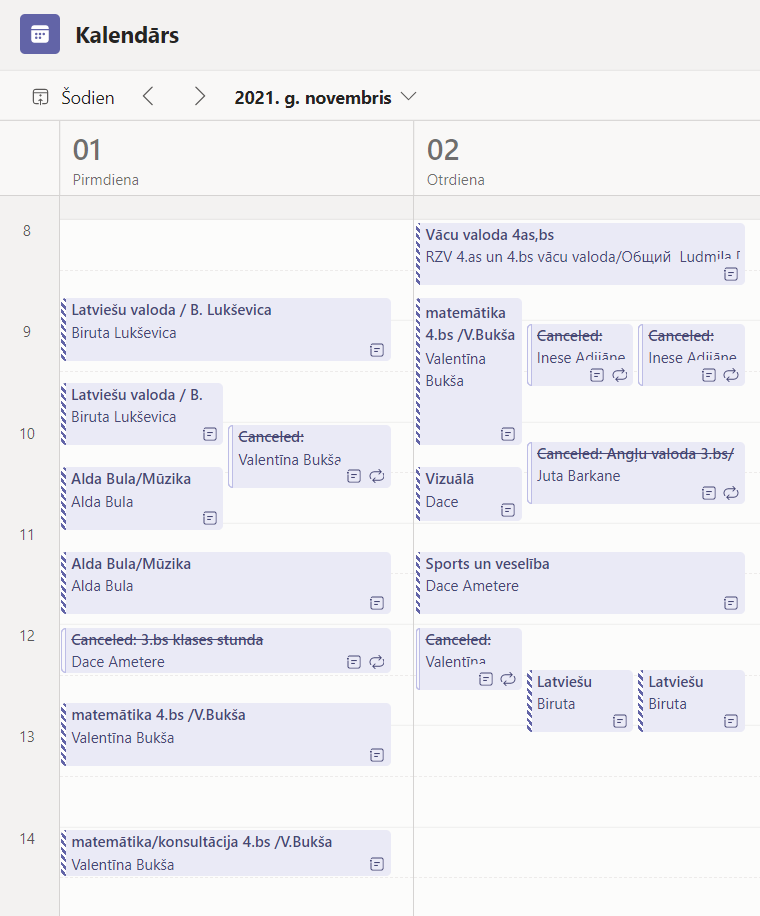 Jānospiež uz izvēlēto logu peles kreiso pogu: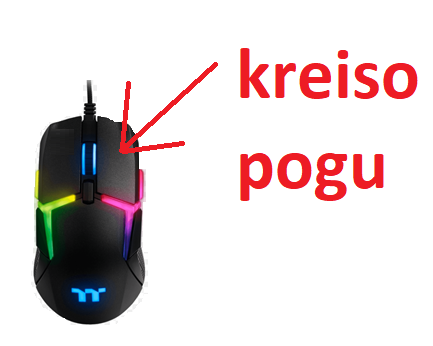 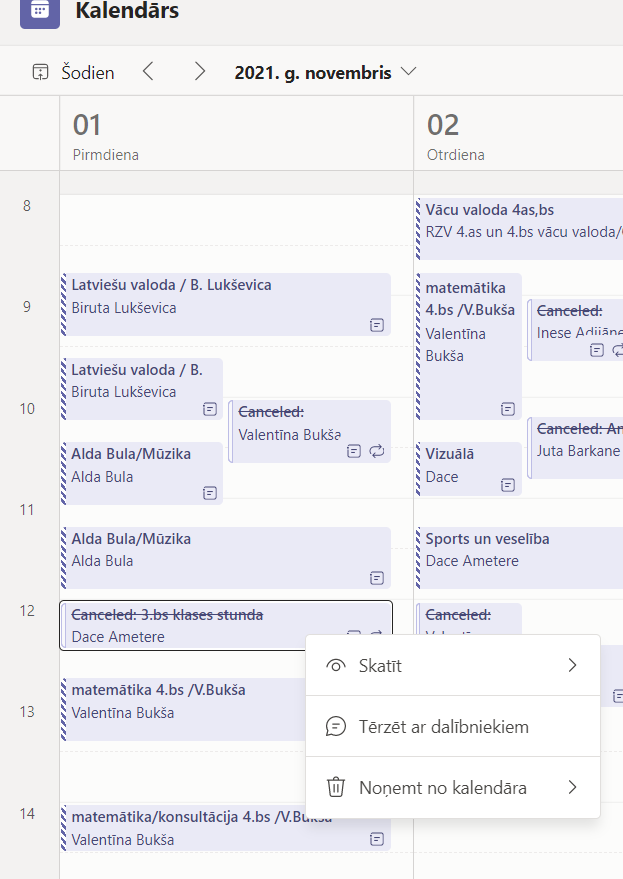 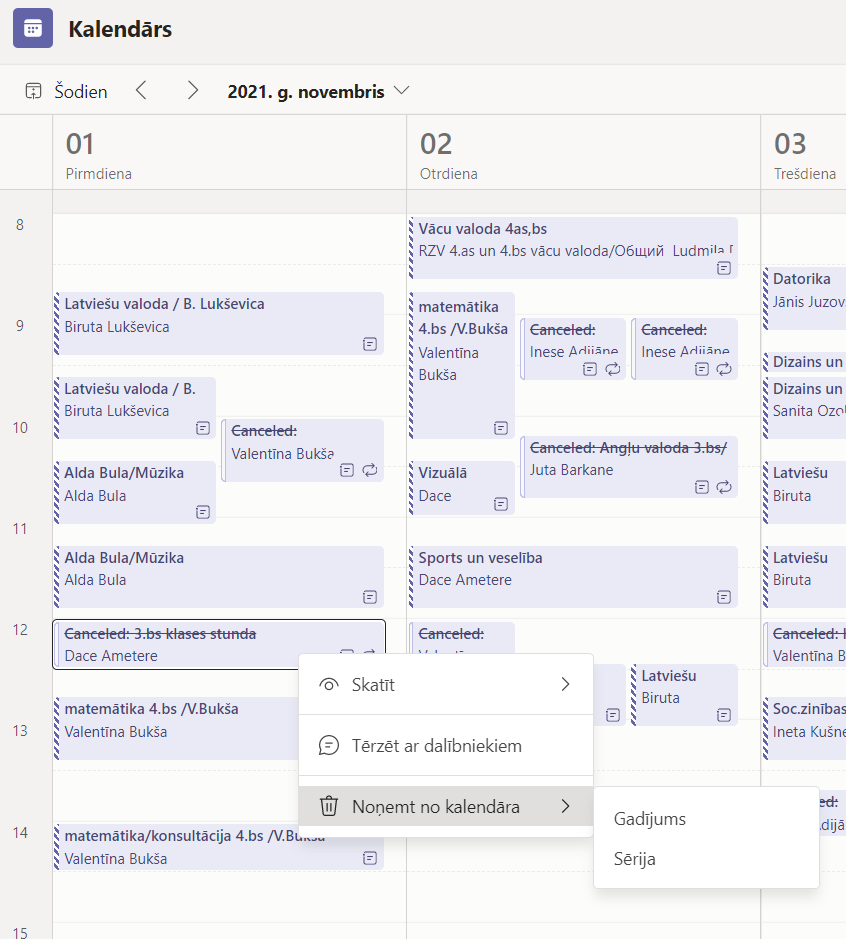 